Lorenz Pauli & Kathrin Schärer. «Lulu zaubert»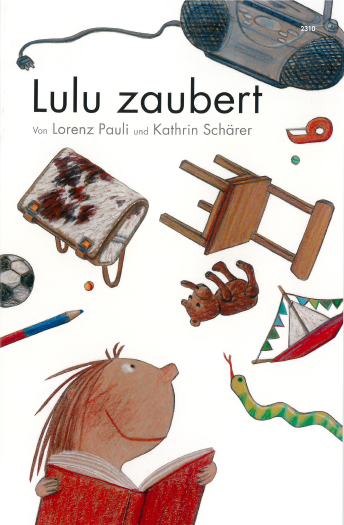 Anregungen zur SJW-Publikation Nr. 2310für Schüler/innen der 1./2. Klassevon Rebekka Sommer & Fabienne Wüthrich, Studierende der PHBern, Institut für Vorschulstufe und PrimarstufeRedaktion Britta Juska-Bacher, Dozentin PH BernDu brauchst: Papier, Bleistift, Schere, Leim und FarbstifteFalls nötig: Hol dir Hilfe beim Lesen der Aufträge.1. Bevor du mit dem Lesen beginnst:Schau die Titelseite an. Was siehst du darauf? Weisst du, wie die abgebildeten Dinge heissen? Blättre das ganze Heft durch und schau die Bilder an. Was denkst du, was passiert in der Geschichte? Magst du «deine» Geschichte jemandem erzählen? Kennst du eine andere Geschichte, in der auch gezaubert wird? Hast du selbst schon einmal gezaubert? 2. Beim Lesen:Lies die Seiten 2-15 gut durch. Weshalb kann Lulu zaubern?Siehst du die Zauberwörter, die Lulu sagt? Lies sie einmal laut. Lies nochmals die Seiten 8-14. Schau dir im Rätsel das Beispiel Nummer 1 an. Kannst du die Nummern 2 bis 5 selber lösen? Schreibe die Wörter in Grossbuchstaben auf die Linien. Schreibe den Buchstaben im farbigen Feld beim Lösungswort zur gleichen Farbe. Tipp: Du findest die fehlenden Wörter auf den Seiten 8-14 in der Geschichte. 1. Die Pfanne wird eine T A N N E2. Die Hose wird eine _ _ _ _3. Die Puppe wird eine _ _ _ _ _4. Die _ _ _ _ _ _ _ _ wird eine Katze. 5. Der Tisch wird ein _ _ _ _ _ Lösungswort: Hast du alle Wörter und das Lösungswort gefunden? Schau in der Lösung auf S. 6 nach. Fällt dir bei den Wörtern etwas auf? Genau! Das sind Reime. Kannst du auch reimen?Welches Wort reimt sich auf «Flasche»?Welches Wort reimt sich auf «Wand»?Findest du zu mindestens 3 anderen Gegenständen im Zimmer ein passendes Reimwort?Lies die Seiten 16-21.Warum kann Lulu jetzt fliegen? Erzähle deine Idee jemandem. Wohin fliegt Lulu? Lies die Seiten 22-29.Was macht Lulu?Was passiert jetzt? Tipp: Die Rose wird zu einer Pfanne.Warum verzaubert Lulu die Sachen falsch? Lies die Geschichte zu Ende.Wo ist das Zauberbuch jetzt?3. Wenn du alles gelesen hast:Wie hat dir die Geschichte gefallen? Male das passende Gesicht aus. 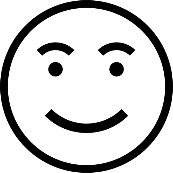 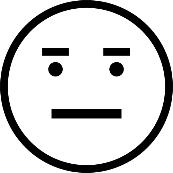 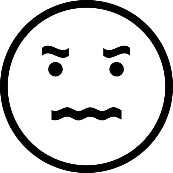 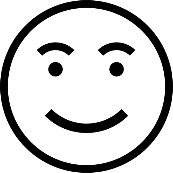 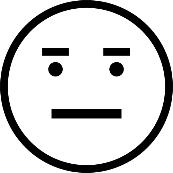 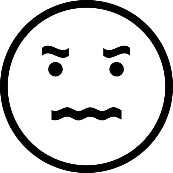 Schneide die Bilder auf der nächsten Seite aus. Lege sie in die richtige Reihenfolge. Was ist zuerst passiert? Was danach? Klebe die Bilder in der richtigen Reihenfolge auf der Seite 5 und 6 auf und schreibe zu jedem Bild einen Satz. Wenn du noch nicht schreiben kannst, darfst du etwas zu den Bildern erzählen. 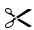 Lösungen S. 21. Die Pfanne wird eine T A N N E2. Die Hose wird eine R O S E3. Die Puppe wird eine S U P P E4. Die M A T R A T Z E wird eine Katze. 5. Der Tisch wird ein F  I  S C HLösungswort: E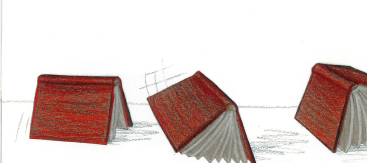 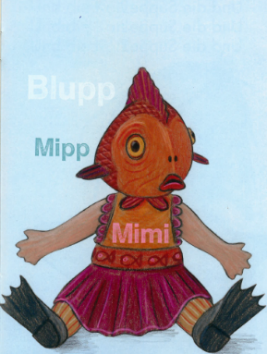 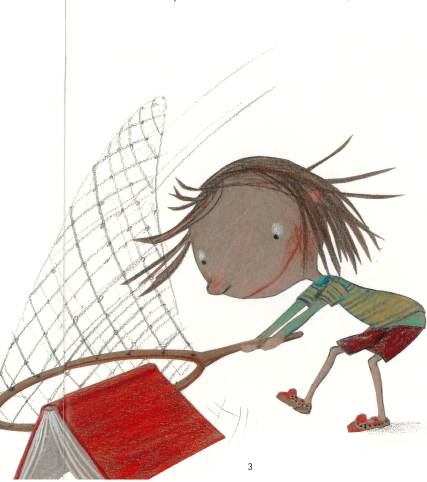 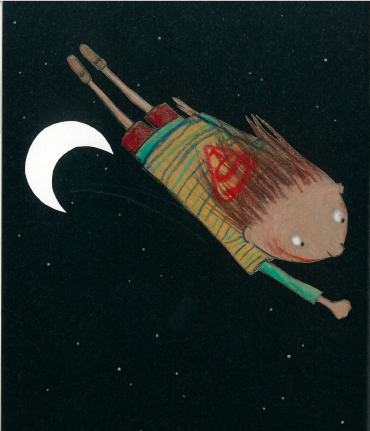 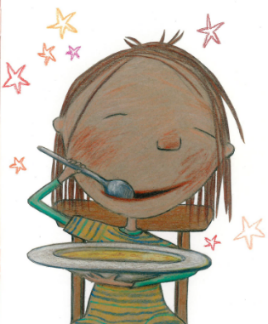 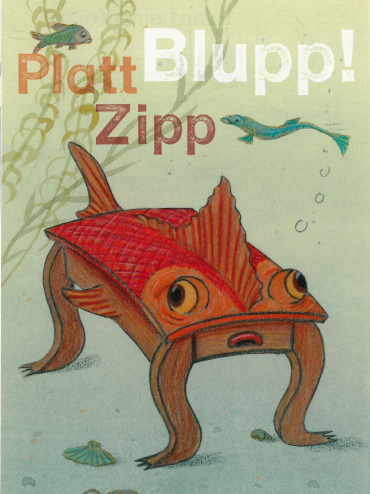 1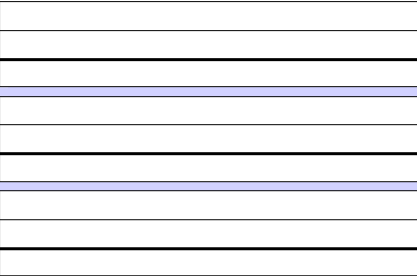 23456REIME